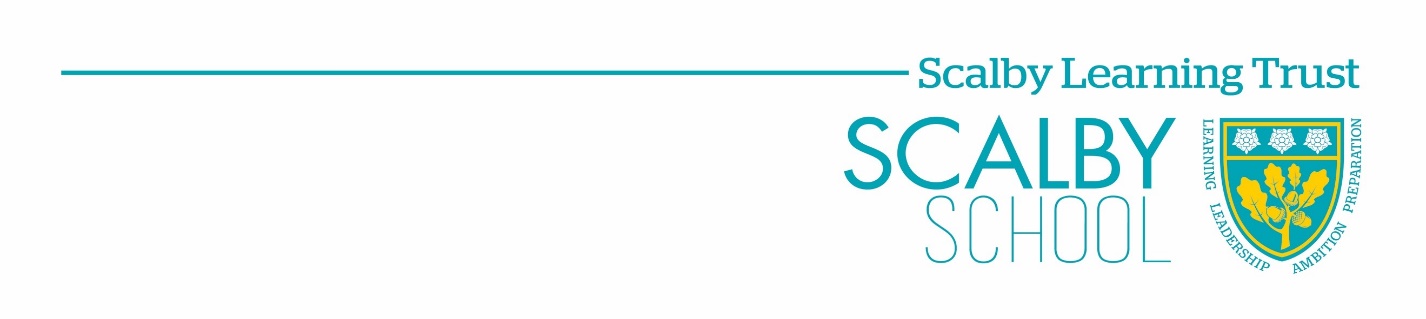 JOB DESCRIPTION PERSON SPECIFICATIONJOB TITLE:  Cleaner POST:  CleanerPOST:  CleanerPOST:  CleanerGRADE:	Grade A SCP 1GRADE:	Grade A SCP 1GRADE:	Grade A SCP 1RESPONSIBLE TO: Cleaning Supervisor RESPONSIBLE TO: Cleaning Supervisor RESPONSIBLE TO: Cleaning Supervisor STAFF MANAGED: NoneSTAFF MANAGED: NoneSTAFF MANAGED: NoneJOB PURPOSE:JOB PURPOSE:To provide a high quality, effective cleaning service to ensure a clean and hygienic environment for all building users.To provide a high quality, effective cleaning service to ensure a clean and hygienic environment for all building users.JOB CONTEXT:JOB CONTEXT:The caretaker and cleaning team as a whole are responsible for maintaining high standards of cleanliness throughout the school.The post is required to work with cleaning equipment and products which contain chemicals, but the necessary protective clothing will be provided Enhanced DBS check is required for this post due to working within a school environment The caretaker and cleaning team as a whole are responsible for maintaining high standards of cleanliness throughout the school.The post is required to work with cleaning equipment and products which contain chemicals, but the necessary protective clothing will be provided Enhanced DBS check is required for this post due to working within a school environment ACCOUNTABILITIES / MAIN RESPONSIBILITIESACCOUNTABILITIES / MAIN RESPONSIBILITIESACCOUNTABILITIES / MAIN RESPONSIBILITIESACCOUNTABILITIES / MAIN RESPONSIBILITIESOperational IssuesTo carry out cleaning duties within allocated timescales and to take a flexible approach in order to meet the schools requirements. Duties will include (but not exhaustive):General dusting of furniture, fixings and fittingsDust control mopping/sweeping of floorsVacuuming floorsCleaning and polishing floors using electrical buffing machineDamp/wet mopping of floorsPolishing furniture, cleaning internal glassCleaning of sanitary fittingsTo use cleaning materials as instructedSpecialist cleaning (e.g. stripping & sealing of floors)Emptying of waste paper bins Wiping surfaces, fixtures and fittings & paintwork leaninTo carry out cleaning duties within allocated timescales and to take a flexible approach in order to meet the schools requirements. Duties will include (but not exhaustive):General dusting of furniture, fixings and fittingsDust control mopping/sweeping of floorsVacuuming floorsCleaning and polishing floors using electrical buffing machineDamp/wet mopping of floorsPolishing furniture, cleaning internal glassCleaning of sanitary fittingsTo use cleaning materials as instructedSpecialist cleaning (e.g. stripping & sealing of floors)Emptying of waste paper bins Wiping surfaces, fixtures and fittings & paintwork leaninTo carry out cleaning duties within allocated timescales and to take a flexible approach in order to meet the schools requirements. Duties will include (but not exhaustive):General dusting of furniture, fixings and fittingsDust control mopping/sweeping of floorsVacuuming floorsCleaning and polishing floors using electrical buffing machineDamp/wet mopping of floorsPolishing furniture, cleaning internal glassCleaning of sanitary fittingsTo use cleaning materials as instructedSpecialist cleaning (e.g. stripping & sealing of floors)Emptying of waste paper bins Wiping surfaces, fixtures and fittings & paintwork leaninCommunications Communicate effectively with other members of staff within the school.Communicate effectively with other members of staff within the school.Communicate effectively with other members of staff within the school.Resource management To participate in the training and development and performance management processes within the school Store cleaning equipment and products safely and securely To participate in the training and development and performance management processes within the school Store cleaning equipment and products safely and securely To participate in the training and development and performance management processes within the school Store cleaning equipment and products safely and securely Safeguarding To be committed to safeguarding and promote the welfare of    children, young people and adults, raising concerns as appropriate.To be committed to safeguarding and promote the welfare of    children, young people and adults, raising concerns as appropriate.To be committed to safeguarding and promote the welfare of    children, young people and adults, raising concerns as appropriate.Systems and Information To fulfil the necessary administrative tasks associated with the responsibilities of the post.To fulfil the necessary administrative tasks associated with the responsibilities of the post.To fulfil the necessary administrative tasks associated with the responsibilities of the post.Data ProtectionTo comply with Scalby Learning Trust policies and supporting documentation in relation to Information Governance this includes Data Protection, Information Security and Confidentiality.To comply with Scalby Learning Trust policies and supporting documentation in relation to Information Governance this includes Data Protection, Information Security and Confidentiality.To comply with Scalby Learning Trust policies and supporting documentation in relation to Information Governance this includes Data Protection, Information Security and Confidentiality.Health and SafetyBe aware of and implement your health and safety responsibilities as an employee and where appropriate any additional specialist or managerial health and safety responsibilities as defined in the Health and Safety policy and procedure. To work with colleagues and others to maintain health, safety and welfare within the working environment.Perform duties in line with health & safety regulations (COSHH) and take action where hazards are identified, reporting serious hazards to line manager immediately Be aware of and implement your health and safety responsibilities as an employee and where appropriate any additional specialist or managerial health and safety responsibilities as defined in the Health and Safety policy and procedure. To work with colleagues and others to maintain health, safety and welfare within the working environment.Perform duties in line with health & safety regulations (COSHH) and take action where hazards are identified, reporting serious hazards to line manager immediately Be aware of and implement your health and safety responsibilities as an employee and where appropriate any additional specialist or managerial health and safety responsibilities as defined in the Health and Safety policy and procedure. To work with colleagues and others to maintain health, safety and welfare within the working environment.Perform duties in line with health & safety regulations (COSHH) and take action where hazards are identified, reporting serious hazards to line manager immediately EqualitiesWe aim to make sure that services are provided fairly to all sections of our community, and that all our existing and future employees have equal opportunities.Within own area of responsibility work in accordance with the aims of the Equality Policy StatementWe aim to make sure that services are provided fairly to all sections of our community, and that all our existing and future employees have equal opportunities.Within own area of responsibility work in accordance with the aims of the Equality Policy StatementWe aim to make sure that services are provided fairly to all sections of our community, and that all our existing and future employees have equal opportunities.Within own area of responsibility work in accordance with the aims of the Equality Policy StatementFlexibilityWhilst this job outline provides a summary of the post, this may need to be adapted or adjusted to meet changing circumstances. Such changes would be commensurate with the grading of the post and would be subject to consultation.  All staff are required to comply with the Trust’s Policies and Procedures.  Whilst this job outline provides a summary of the post, this may need to be adapted or adjusted to meet changing circumstances. Such changes would be commensurate with the grading of the post and would be subject to consultation.  All staff are required to comply with the Trust’s Policies and Procedures.  Whilst this job outline provides a summary of the post, this may need to be adapted or adjusted to meet changing circumstances. Such changes would be commensurate with the grading of the post and would be subject to consultation.  All staff are required to comply with the Trust’s Policies and Procedures.  Customer ServiceThe Trust requires a commitment to equity of access and outcomes, this will include due regard to equality, diversity, dignity, respect and human rights and working with others to keep vulnerable people safe from abuse and mistreatment.The Trust requires that staff offer the best level of service to their customers and behave in a way that gives them confidence.  Customers will be treated as individuals, with respect for their diversity, culture and values.  The Trust requires a commitment to equity of access and outcomes, this will include due regard to equality, diversity, dignity, respect and human rights and working with others to keep vulnerable people safe from abuse and mistreatment.The Trust requires that staff offer the best level of service to their customers and behave in a way that gives them confidence.  Customers will be treated as individuals, with respect for their diversity, culture and values.  The Trust requires a commitment to equity of access and outcomes, this will include due regard to equality, diversity, dignity, respect and human rights and working with others to keep vulnerable people safe from abuse and mistreatment.The Trust requires that staff offer the best level of service to their customers and behave in a way that gives them confidence.  Customers will be treated as individuals, with respect for their diversity, culture and values.  Date of Issue:13th March 201813th March 201813th March 2018Essential upon appointmentDesirable on appointment (if not attained, development may be provided for successful candidate)KnowledgeAwareness of Health & Safety Ability to use floor machinesExperienceExperience of undertaking general cleaning dutiesExperience of working as part of a team Experience of working in the cleaning industry Occupational Skills Able to work with minimum supervision.Self-motivatedPunctuality Flexible approachAttention to detail Ability to manage time effectively to complete tasks to a high level.Ability to work both alone and within a team to achieve specified standardsGood verbal communication skillsQualificationsOther RequirementsAbility to carry out general cleaning duties as detailed in the Job DescriptionEnhanced DBS clearance 